EC11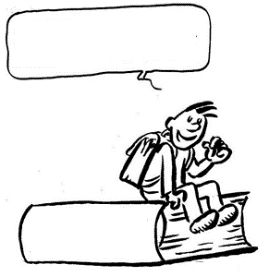 Les règles élémentaires d’organisationde la vie publique et de la démocratieLa République Française est fondée sur de grands textes qui expriment les principes et les valeurs de la France, à savoir : la Déclaration des droits de l’homme et du citoyen de 1789, le préambule de la constitution de 1946, la constitution de 1958, le code civile … Un idéal à partager : «Le gouvernement du peuple, par le peuple et pour le peuple.»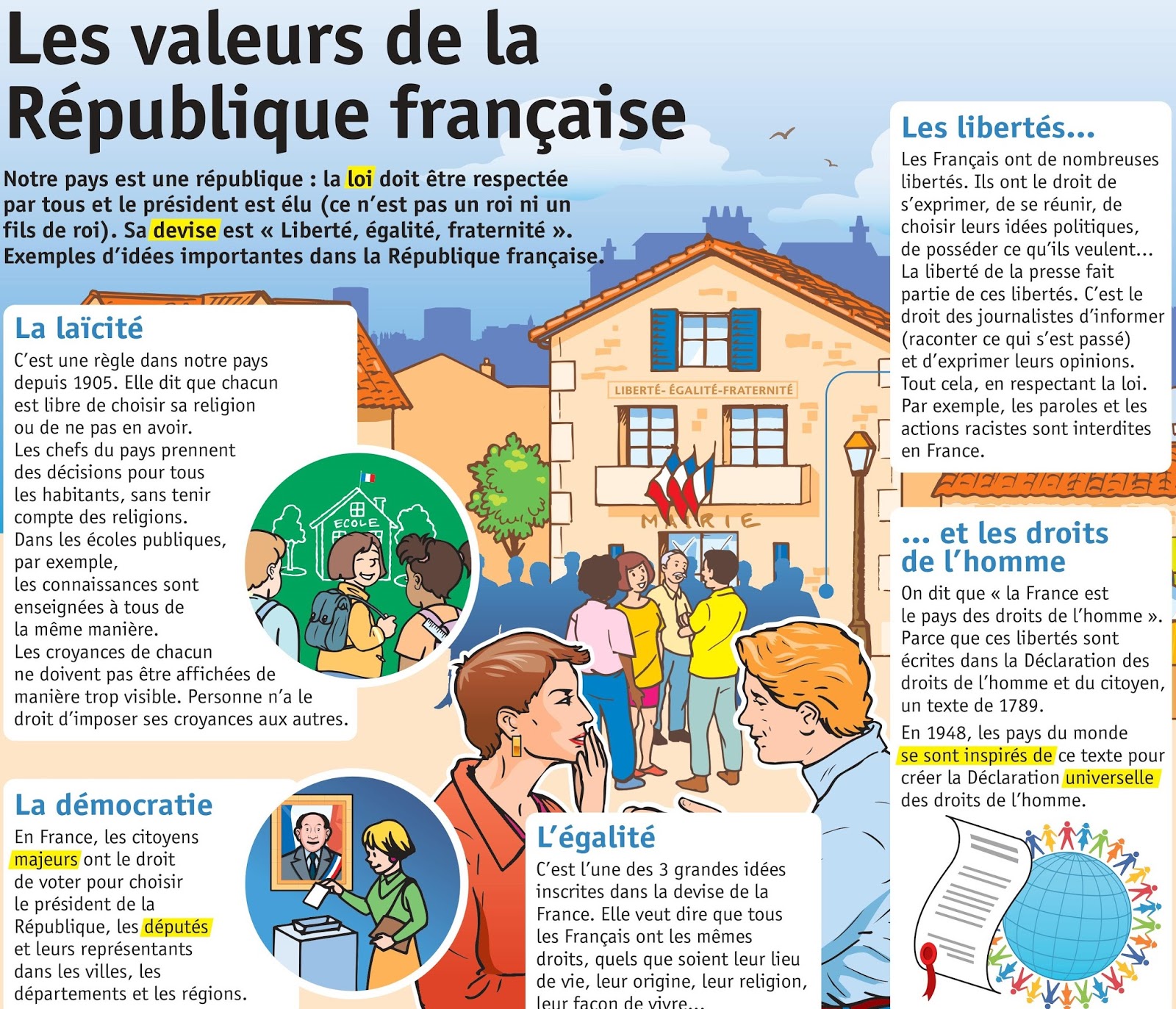 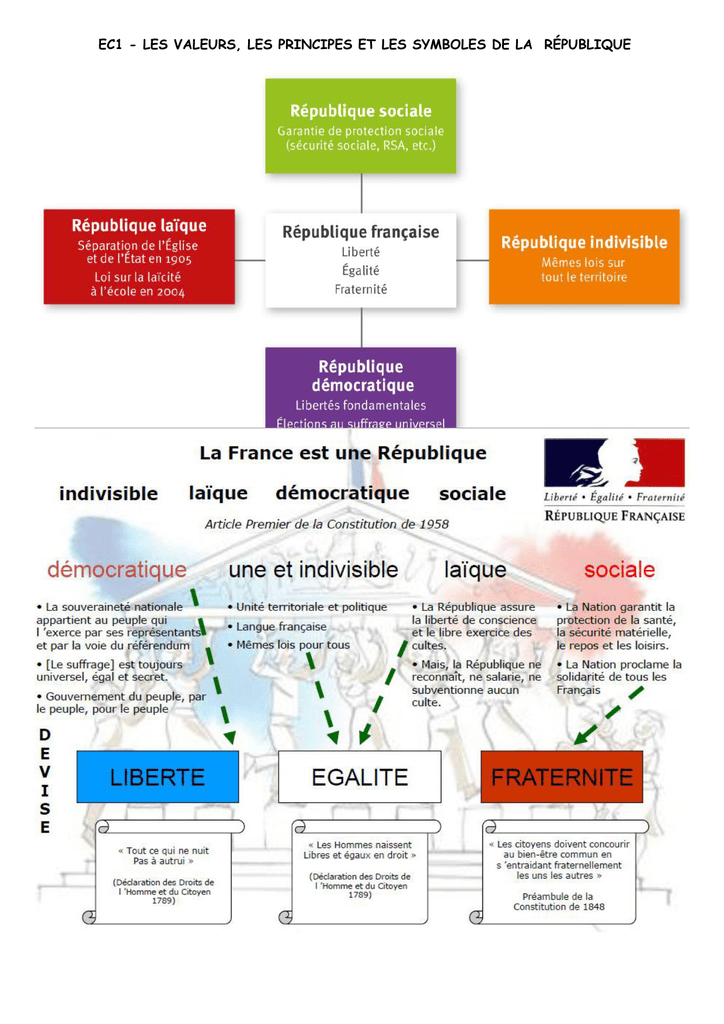 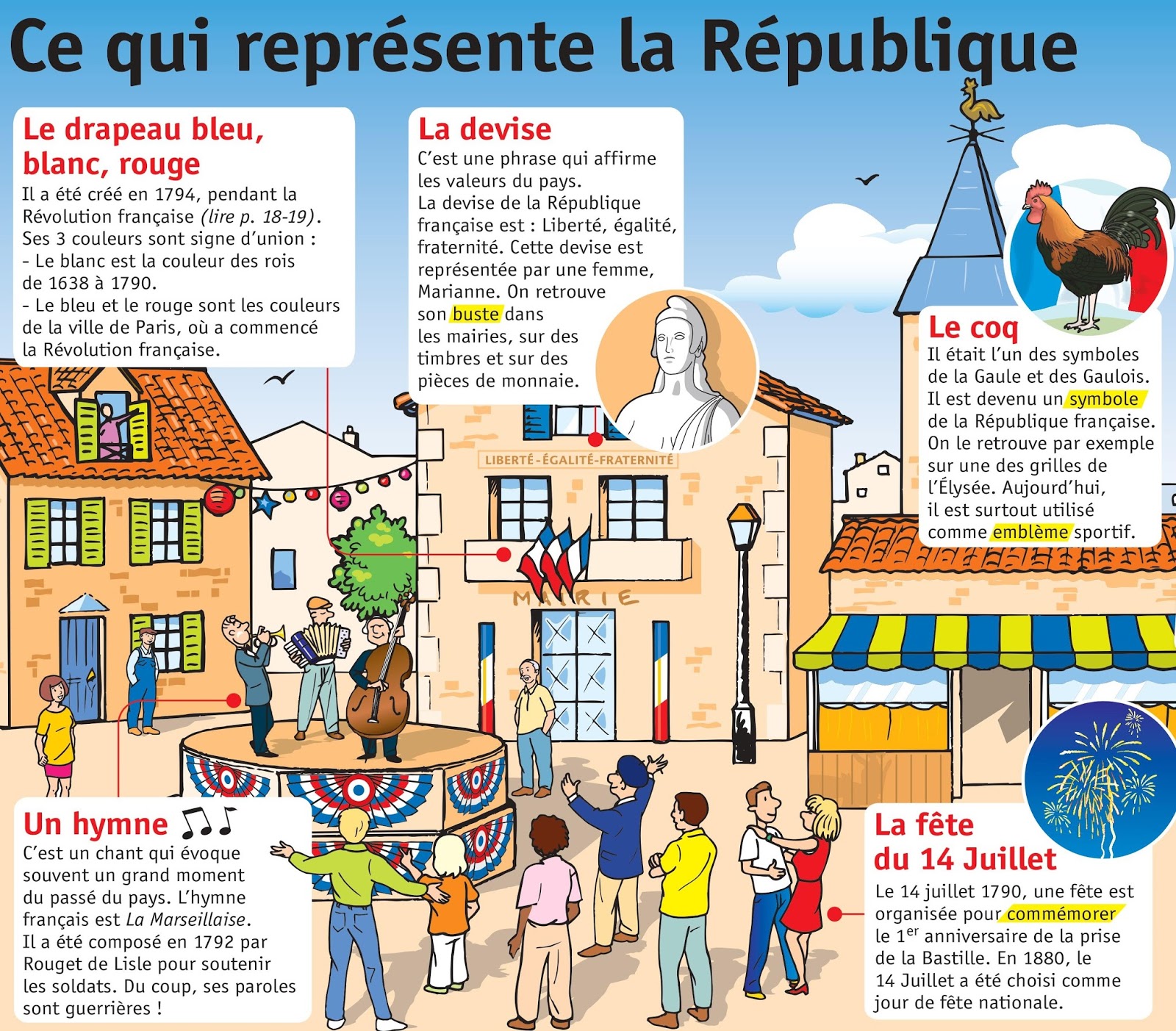 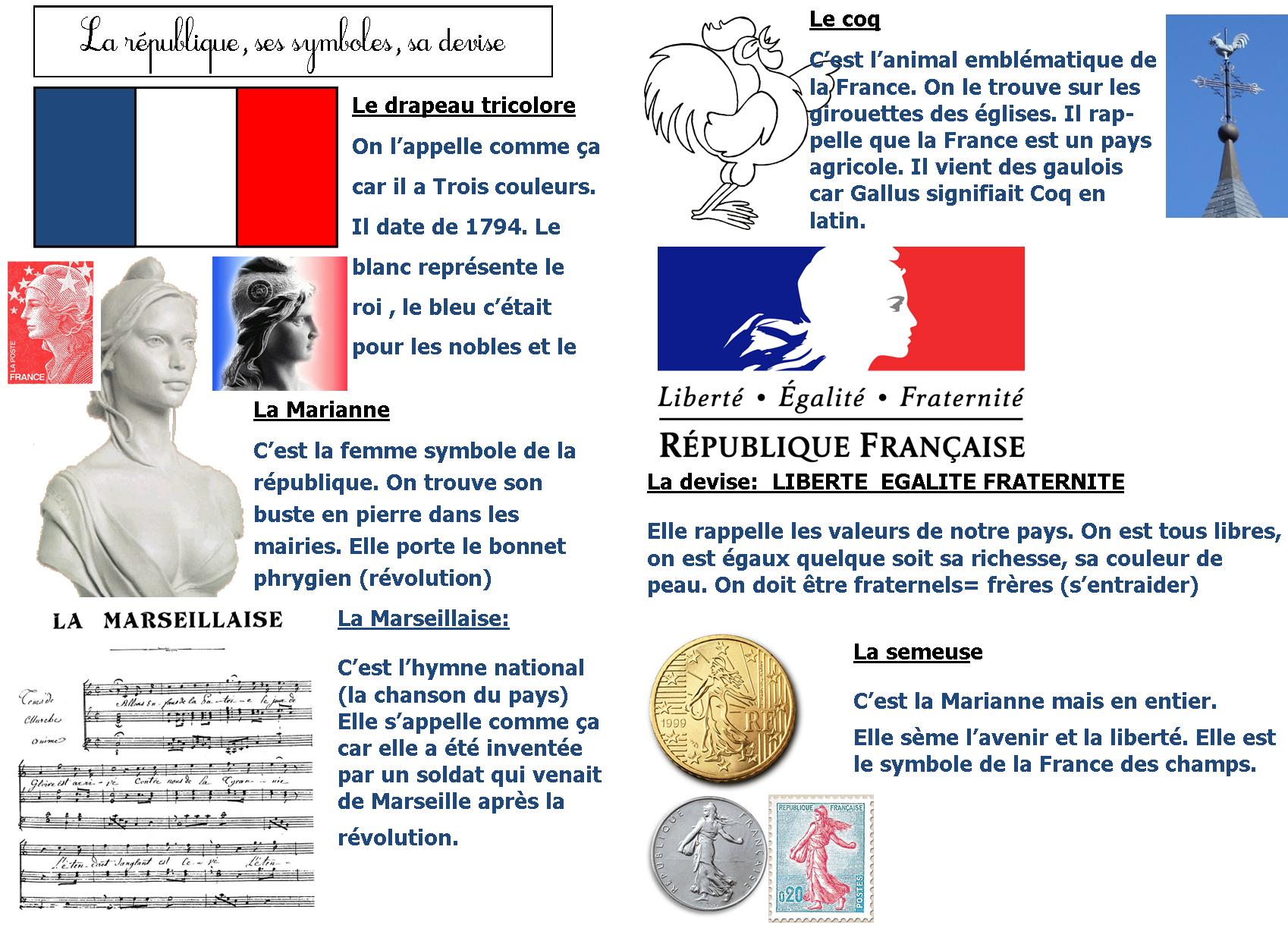 